                                                                                                           Warszawa, dnia 25.05.2021 r. ZAPYTANIE OFERTOWEInstytut Nauk Geologicznych Polskiej Akademii Nauk z siedzibą w Warszawie zwraca się 
z prośbą o złożenie oferty cenowej zgodnie z przedstawionymi wymogami:Przedmiot zamówienia: Zakup części konstrukcyjnych do systemu modułowego MBTermin realizacji zamówienia:  do 31 sierpnia 2021 r.Kryteria oceny ofert: cena 100 %Szczegółowy opis przedmiotu zamówienia:Przedmiotem zamówienia jest zakup następujących części konstrukcyjnych do systemu modułowego MB o wymiarze rowka 8:Profil aluminiowy 8 40x40 mm, lekkiDługości:81 cm – 4 szt64 cm – 18 szt62 cm – 4 szt23 cm – 4 szt20 cm – 4 szt15 cm – 2 sztProfil aluminiowy 8 80x40 mm, lekki Długości:64 cm – 2 szt20 cm – 2 sztZaślepka 8 40x40, kolor czarny – 25 sztPłytka łącząca 8 80x40 St, białe aluminium zbliżone do RAL 9006 – 15 sztPłytka łącząca 8 40, białe aluminium zbliżone do RAL 9006 – 30 sztZestaw mocujący 8 2-5mm ze śrubą z łbem stożkowym M8 – 80 sztKątownik 8 40, białe aluminium zbliżone do RAL 9006 – 30 sztRolka skrętna D100 120x40 mm - 4 sztRolka skrętna D100 z podwójną blokadą 120x40 mm – 4 sztPłytka mocująca elementów jezdno-wsporczych 8 40x40 mm M10 – 6 sztGwintowanie wewnętrznego rowka profilów 8 40x40 81 cm na jednym końcu w celu umieszczenia płytki mocującej elementów jezdno-wsporczych – 4 sztNóżka nastawna D60 M10x120 mm, kolor czarny – 4 sztWpust przesuwny 8 St M8, ocynk.– 40 sztŚruba z łbem kulistym M8x16, ocynk.– 40 sztWpust przesuwny ciężki 8 St M8, ocynk.– 20 sztMiejsce dostawy: Ośrodek Badawczy ING PAN w Krakowie, ul. Senacka 1.Osoba uprawniona do kontaktu: Zuzanna Ciesielska, tel. 693197888, ndciesie@cyf-kr.edu.plTermin złożenia oferty: 1.06.2021 r.Sposób złożenia oferty: elektronicznie na adres poczty:  ndciesie@cyf-kr.edu.plOferta powinna zawierać min. opis produktu pozwalający zweryfikować zgodność z wymogami Zamawiającego oraz wartości netto i brutto oferowanej ceny.Niniejsze zapytanie ofertowe nie stanowi zobowiązania Instytutu do zawarcia umowy. Wybór oferty zostanie dokonany zgodnie z przedstawionymi kryteriami oceny ofert.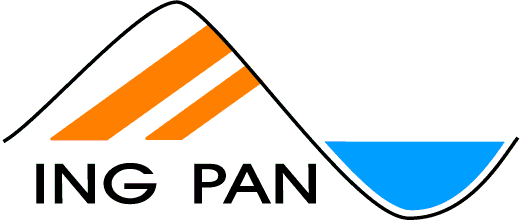 NIP 525-000-88-96REGON 000326345INSTYTUT NAUK GEOLOGICZNYCHPOLSKIEJ AKADEMII NAUKINSTITUTE OF GEOLOGICAL SCIENCESPOLISH ACADEMY OF SCIENCES00-818 Warszawa, ul. Twarda  51/55      tel. (+48 22) 697-87-00; fax (+48 22) 620-62-23; e-mail: ingpan@twarda.pan.pl; http://www.ing.pan.pl      tel. (+48 22) 697-87-00; fax (+48 22) 620-62-23; e-mail: ingpan@twarda.pan.pl; http://www.ing.pan.pl